MARSZAŁEK WOJEWÓDZTWA PODKARPACKIEGO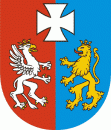 OS-I.7222.42.20.2023.AW					                Rzeszów, 2024-03-11D E C Y Z J ADziałając na podstawie:art. 104 i art. 163 ustawy z dnia 14 czerwca 1960 r. Kodeks postępowania administracyjnego (Dz. U. z 2023 r. poz. 775 ze zm.),art. 189, art. 378 ust. 2a pkt 1 ustawy z dnia 27 kwietnia 2001 r. Prawo ochrony środowiska (Dz. U. z 2024 r. poz. 54 tj.),po rozpatrzeniu wniosku PPG Deco Polska Sp. z o.o., ul. Kwidzyńska 8, 
51-416 Wrocław z dnia 11 grudnia 2023 r., znak: TOŚ/74/23, w sprawie zmiany decyzji Marszałka Województwa Podkarpackiego z dnia 27 maja 2015 r., 
znak: OS-I.7222.4.1.2015.MH, zmienionej decyzjami Marszałka Województwa Podkarpackiego z dnia 1 grudnia 2017 r., znak: OS-I.7222.28.11.2017.MH,  
z dnia 14 lutego 2018 r., znak: OS-I.7222.8.1.2018.MH, z dnia 25 października 
2022 r., znak: OS-I.7222.48.5.2022.AW udzielającej Tikkurila Polska S.A. 
ul. Mościckiego 23, 39-200 Dębica (REGON 850308932, NIP 8720003048),   pozwolenia zintegrowanego na prowadzenie instalacji oczyszczalni ścieków przemysłowych o maksymalnej przepustowości 1000 m3/d,o r z e k a m :I. Zmieniam za zgodą stron decyzję Marszałka Województwa Podkarpackiego z dnia 27 maja 2015 r., znak: OS-I.7222.4.1.2015.MH, ze zm., udzielającą Tikkurila Polska S.A. ul. Mościckiego 23, 39-200 Dębica (REGON 850308932, NIP 8720003048),   pozwolenia zintegrowanego na prowadzenie instalacji oczyszczalni ścieków przemysłowych o maksymalnej przepustowości 1000 m3/d,  w następujący sposób:I.1. Po słowie „orzekam” zapis:„udzielam Tikkurila Polska S.A., ul. Mościckiego 23, 39-200 Dębica (REGON 850308932, NIP 8720003048) pozwolenia zintegrowanego na prowadzenie instalacji oczyszczalni ścieków przemysłowych o maksymalnej przepustowości 1000 m3/d – zwanej dalej instalacją i określam:”otrzymuje brzmienie:„udzielam PPG Deco Polska Spółka z o.o., ul. Kwidzyńska 8, 51-416 Wrocław (REGON 932708766, NIP 89501760602) pozwolenia zintegrowanego 
na prowadzenie instalacji oczyszczalni ścieków przemysłowych o maksymalnej przepustowości 1000 m3/d w Dębicy, ul. Mościckiego 23– zwanej dalej instalacją 
i określam:”I.2. Użyta w każdym miejscu decyzji nazwa prowadzącego instalację Tikkurila Polska S.A ul. Mościckiego 23, 39-200 Dębica otrzymuje brzmienie: „PPG Deco Polska Spółka z o.o., ul. Kwidzyńska 8, 51-416 Wrocław”II. Pozostałe warunki decyzji pozostają bez zmian.U z a s a d n i e n i eWnioskiem z dnia 11 grudnia 2024 r., znak: TOŚ/74/23, PPG Deco Polska Sp. z o.o., ul. Kwidzyńska 8, 51-416 Wrocław, wystąpiła o zmianę decyzji Marszałka Województwa Podkarpackiego z dnia 27 maja 2015 r., 
znak: OS-I.7222.4.1.2015.MH, zmienionej decyzjami Marszałka Województwa Podkarpackiego z dnia 1 grudnia 2017 r., znak: OS-I.7222.28.11.2017.MH,  z dnia 
14 lutego 2018 r., znak: OS-I.7222.8.1.2018.MH, z dnia 25 października 2022 r., znak: OS-I.7222.48.5.2022.AW udzielającej Tikkurila Polska S.A. ul. Mościckiego 23, 39-200 Dębica (REGON 850308932, NIP 8720003048),  pozwolenia zintegrowanego na prowadzenie instalacji oczyszczalni ścieków przemysłowych o maksymalnej przepustowości 1000 m3/d.Po analizie formalnej złożonych dokumentów, pismem z dnia 
03 stycznia 2024 r. znak: OS-I.7222.42.20.2023.AW, zawiadomiono o wszczęciu postępowania administracyjnego w sprawie zmiany pozwolenia zintegrowanego dla ww. instalacji. Informacja o przedmiotowym wniosku umieszczona została w publicznie dostępnym wykazie danych o dokumentach zawierających informacje o środowisku 
i jego ochronie pod numerem 915/2023. Zgodnie z art. 209 ust.1 ustawy Prawo ochrony środowiska, wersja elektroniczna wniosku została przesłana Ministrowi Środowiska przy piśmie z dnia 2 stycznia 2024 r., znak: OS-I.7222.42.20.2024.AW.Rozpatrując wniosek oraz całość akt w sprawie ustalono:Decyzją z dnia 27 maja 2015 r., znak: OS-I.7222.4.1.2015.MH Marszałek Województwa Podkarpackiego udzielił pozwolenia zintegrowanego dla Tikkurila Polska S.A. ul. Mościckiego 23, 39-200 Dębica (REGON 850308932, 
NIP 8720003048), na prowadzenie instalacji oczyszczalni ścieków przemysłowych 
o maksymalnej przepustowości 1000 m3/d.	Przedmiotem wniosku jest zmiana oznaczenia prowadzącego ww. instalację, 
zgodnie z art. 189 ustawy Prawo ochrony środowiska. Zgodnie z postanowieniem z dnia 31 października 2023 r., sygnatura sprawy: WR.VI NS-REJ.KRS/032332/23/242 o wpisie połączenia do KRS, doszło do połączenia podmiotu dotychczas prowadzącego instalację, tj. Tikkurila Polska S.A. 
z siedzibą w Dębicy, ul. Mościckiego 23, 39-200 Dębica z PPG Deco Polska Spółka z o.o. z siedzibą we Wrocławiu, ul. Kwidzyńska 8, 51-416 Wrocław. Połączenie nastąpiło w trybie art. 492 §1 pkt 1 ustawy z dnia 15 września 2000 r. Kodesk spółek handlowych, tj. poprzez przeniesienie całego majątku spółki pod firmą Tikkurila Polska S.A. z siedzibą w Dębicy- spółka przejmowana, na spółkę pod firmą PPG Deco Polska Spółka z o.o. z siedzibą we Wrocławiu- spółka przejmująca.Tym samym spółka przejmująca wstąpiła we wszystkie prawa i obowiązki wynikające z decyzji Marszałka Województwa Podkarpackiego z dnia 27 maja 
2015 r., znak: OS-I.7222.4.1.2015.MH udzielającej Tikkurila Polska S.A. 
ul. Mościckiego 23, 39-200 Dębica (REGON 850308932, NIP 8720003048),   pozwolenia zintegrowanego na prowadzenie instalacji oczyszczalni ścieków przemysłowych o maksymalnej przepustowości 1000 m3/d, zlokalizowanej w Dębicy.Uwzględniając wniosek, w punkcie I.1. i I.2  niniejszej decyzji zmieniono nazwę prowadzącego instalację używaną w pozwoleniu zintegrowanym, tj. „Tikkurila Polska S.A. ul. Mościckiego 23, 39-200 Dębica (REGON 850308932, NIP 8720003048)”,   na następującą: „PPG Deco Polska Spółka z o.o., ul. Kwidzyńska 8, 
51-416 Wrocław (REGON 932708766, NIP 89501760602)”.Wnioskowane przez Spółkę zmiany obowiązującego pozwolenia zintegrowanego nie stanowią istotnej zmiany w rozumieniu art. 3 pkt. 7 ustawy 
Prawo ochrony środowiska. W związku z powyższym dokonano zmiany decyzji 
w trybie art. 163 ustawy Kodeks postępowania administracyjnego.Zgodnie z art. 10 § 1 ustawy Kpa organ zapewnił stronie czynny udział 
w każdym stadium postępowania, a przed wydaniem decyzji umożliwił wypowiedzenie się co do zebranych materiałów.Za wprowadzeniem w decyzji zmian wnioskowanych zgodnie z art. 163 ustawy Kpa, przemawia interes społeczny i słuszny interes strony oraz przepisy szczególne nie sprzeciwiają się zmianie przedmiotowej decyzji. Biorąc powyższe pod uwagę orzekłem jak w osnowie.P o u c z e n i eOd niniejszej decyzji służy odwołanie do Ministra Klimatu i Środowiska za pośrednictwem Marszałka Województwa Podkarpackiego w terminie 14 dni od dnia doręczenia decyzji.W trakcie biegu terminu do wniesienia odwołania stronie przysługuje prawo 
do zrzeczenia się odwołania, które należy wnieść do Marszałka Województwa Podkarpackiego. Z dniem doręczenia Marszałkowi Województwa Podkarpackiego oświadczenia o zrzeczeniu się prawa do wniesienia odwołania niniejsza decyzja staje się ostateczna i prawomocna.Opłata skarbowa w wys. 10 złuiszczona w dniu 12.11.2023 r.na rachunek bankowy Nr 17 1020 4391 2018 0062 0000 0423Urzędu Miasta RzeszowaZ upoważnienia Marszałka Województwa Andrzej Kulig Dyrektor Departamentu Ochrony ŚrodowiskaOtrzymują:PPG Deco Polska Spółka z o.o., ul. Kwidzyńska 8, 51-416 Wrocław,Państwowe Gospodarstwo Wodne Wody Polskie Regionalny Zarząd Gospodarki Wodnej w Rzeszowie  ul. Hetmańska 9, 35-959 Rzeszówa/a OS-I.Do wiadomości:Podkarpacki Wojewódzki Inspektor Ochrony Środowiska, ul. Langiewicza 26, 35-101 Rzeszów,Minister Klimatu i Środowiska, ul. Wawelska 52/54, 00-922 Warszawa